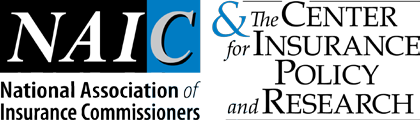 MODEL BULLETINDRAFTING NOTE: This bulletin was drafted to expedite the delivery of a common message to insurers related to implementation issues that have developed as a result of the extension of the Terrorism Risk Insurance Act. The basic bulletin recognizes that most jurisdictions have allowed some coverage limitations related to non-certified acts of terrorism that are affected by the reauthorization of the Act. A few jurisdictions have not generally allowed coverage limitations related to other acts of terrorism. Each state needs to review the provisions of the bulletin as they relate to the Act and to existing state regulatory requirements and determine which of its provisions relate to their specific situation. Please note that states might wish to distinguish between filing requirements that apply to admitted insurers and those applicable to surplus lines insurers.The purpose of this bulletin is to advise you of certain provisions of the Terrorism Risk Insurance Program Reauthorization Act of 2019 amending and extending the Terrorism Risk Insurance Act of 2002 (the Act) by reauthorization, which may require insurers to submit a filing in this state of disclosure notices, policy language, and applicable rates as a result of the Act. For further details related to the Act, please consult the Act itself.BackgroundUncertainty in the markets for commercial lines property and casualty insurance coverage arose following the substantial loss of lives and property experienced on September 11, 2001. Soon after these tragic events, many reinsurers announced that  they would no longer provide coverage for acts of terrorism in future reinsurance contracts. This led to a concerted effort on behalf of all interested parties to seek a federal backstop to facilitate the ability of the insurance industry to continue to provide coverage for these unpredictable and potentially catastrophic events. As a result, Congress enacted and the President signed into law in November 2002, the Terrorism Risk Insurance Act of 2002. This federal law provided a federal backstop for defined acts of terrorism and imposed certain obligations on insurers. The Act was extended for a two-year period covering Program Years 2006 and 2007, and for an additional seven years through December 31, 2014 with the enactment of the Terrorism Risk Insurance Program Reauthorization Act of 2007. The Act was extended again with the enactment of the Terrorism Risk Insurance Program Reauthorization Act of 2015, which made substantial changes to the program parameters, including to the insurer deductible, the mandatory recoupment percentage, and the insurance marketplace aggregate retention amount. Most recently, the Act was extended through 2027 with the enactment of the Terrorism Risk Insurance Program Reauthorization Act of 2019, which made no major changes to the parameters of the program.The reauthorized Act, as amended and extended, contains minimal changes, including:Extending the program through December 31, 2027.Changing the timing of the mandatory recoupment by moving the date of each referenced year back five years. Requiring the Secretary of the Treasury to include in the Secretary’s annual report an evaluation of the availability and affordability of terrorism risk insurance, including specifically for places of worship. Requiring the Comptroller General of the United States to conduct a study on: overall vulnerabilities and potential costs of cyber attacks on the U.S.; whether state-defined cyber liability under a property/casualty (P/C) line of insurance is adequate coverage for an act of cyber terrorism; whether such risks can be adequately priced by the private market; and whether the current risk-share systems under TRIA are appropriate for a cyber terrorism event.   Eliminating outdated language relating to past United States Government reimbursement levels. The reimbursement level of covered terrorism losses exceeding the statutorily established deducible is now (as of January 1, 2020) a fixed 80%.  Definition of Act of TerrorismSection 102(1) defines an act of terrorism for purposes of the Act. Please note that the unmodified reference to “the Secretary” refers to the Secretary of the Treasury. The revised Section 102(1)(A) states, “The term ’act of terrorism’ means any act that is certified by the Secretary, in consultation with the Secretary of Homeland Security, and the Attorney General of the United States—(i) to be an act of terrorism; (ii) to be a violent act or an act that is dangerous to—(I) human life: (II) property; or (III) infrastructure; (iii) to have resulted in damage within the United States, or outside the United States in the case of—(I) an air carrier or vessel described in paragraph (5)(B); or (II) the premises of a United States mission; and (iv) to have been committed by an individual or individuals, as part of an effort to coerce the civilian population of the United States or to influence the policy or affect the conduct of the United States Government by coercion.” Section 102(1)(B) states, “No act shall be certified by the Secretary as an act of terrorism if—(i) the act is committed as part of the course of a war declared by the Congress, except that this clause shall not apply with respect to any coverage for workers’ compensation; or (ii) property and casualty insurance losses resulting from the act, in the aggregate, do not exceed $5,000,000.” Section 102(1)(C) and (E) specify that the determinations are final and not subject to judicial review and that the Secretary of the Treasury cannot delegate the determination to anyone.Submission of Rates, Policy Form Language and Disclosure NoticesIf an insurer relies on an advisory organization to file loss costs and related rating systems on its behalf, no rate filing is required unless an insurer plans to use a different loss cost multiplier than is currently on file for coverage for certified losses. Insurers that develop and file rates independently may choose to maintain their currently filed rates or submit a new filing. The rate filing should provide sufficient information for the reviewer to determine what price would be charged to a business seeking to cover certified losses. This state will accept filings that contain a specified percentage of premium to provide for coverage for certified losses. Insurers may also choose to use rating plans that take into account other factors such as geography, building profile, proximity to target risks, and other reasonable rating factors. The insurer should state in the  filing the basis that it has for selection of the rates and rating systems that it chooses to apply. The supporting documentation should be sufficient for the reviewer to determine whether the rates are excessive, inadequate or unfairly discriminatory. For the convenience of insurers, this state will waive its requirements for supporting documentation for rates for certified losses for filings that apply an increased premium charge of between 0% and [insert percentage of premium]% and do not vary by application of other rating factors.DRAFTING NOTE: Your state may find that it is in its best interest to waive supporting documentation requirements for filings within a specified range. If not, the last sentence should be eliminated.DRAFTING NOTE: In past bulletins, some states included language similar to what is in the following paragraph concerning non-certified acts. Your state may wish to evaluate whether such language is needed.This state will not allow exclusions of coverage for acts of terrorism that fail to be certified losses solely because they fall below the $5,000,000 threshold in Section 102(1)(B) on any policy that provides coverage for acts of terrorism that fail to be certified. Insurers required to file policy forms may submit language containing coverage limitations for certified losses that exceed $100 billion in the aggregate.Insurers subject to policy form regulation must submit the policy language that they intend to use in this state. The policy should define acts of terrorism in ways that are consistent with the Act, as amended, state law and the guidance provided in this bulletin. The definitions, terms and conditions should be complete and accurately describe the coverage that will be provided in the policy. Insurers may conclude that current filings are in compliance with the Act, as amended, state law and the requirements of this bulletin.DRAFTING NOTE: Additional filings may be necessary under state law.A change introduced in the Terrorism Risk Insurance Program Reauthorization Act of 2007 was a disclosure requirement for any policy issued after the enactment of the Act. Specifically, in addition to other disclosure requirements previously contained in TRIA, insurers since 2007 have had to provide clear and conspicuous disclosure to the policyholder of the existence of the $100 billion cap under Section 103(e)(2), at the time of offer, purchase, and renewal of the policy.The [insert applicable term—commissioner, director, superintendent, insurance administrator] requests that the disclosure notices be filed for informational purposes, along with the policy forms, rates and rating systems as they are an integral part of the process for notification of policyholders in this state and should be clear and not misleading to business owners in this state. The disclosures should comply with the requirements of the Act, as amended, and should be consistent with the policy language and rates filed by the insurer.DRAFTING NOTE: Your state may require disclosure notices be filed as a policy form, and not for informational purposes. If so, the second to the last sentence should be modified to eliminate the reference to informational purposes.For states mandating SERFF:Filers should use the SERFF system for submitting revised terrorism product filings. In support of speed to market initiatives, filers should use the term “TRIA2019” in the product name field in SERFF to indicate a filing related to terrorism made in connection with the Terrorism Risk Insurance Program Reauthorization Act of 2019. The SERFF system alleviates the need to provide additional information in support of a speed to market tool, although some states may have additional requirements.For other states:We encourage filers to take advantage of the SERFF system for submitting revised terrorism product filings. Filers should use the term “TRIA2019” in the product name field in SERFF to indicate a filing related to terrorism made in connection with the Terrorism Risk Insurance Program Reauthorization Act of 2019. The SERFF system alleviates the need to provide additional information in support of a speed to market tool, although some states may have additional requirements.Optional Provision for Standard Fire Policy StatesDRAFTING NOTE: This is an optional section for those states that have a statutory Standard Fire Policy that does not permit terrorism exclusions. States should also consider whether their Standard Fire Policy includes or excludes commercial inland marine coverages and inform insurers concerning this subject.In this state, the requirements for fire coverage are established by law and where applicable, must meet or exceed the provisions of the Standard Fire Policy. These legal requirements cannot be waived. Thus, a business cannot voluntarily waive this statutorily mandated coverage.Provision for Workers’ Compensation PoliciesWorkers’ compensation insurance coverage is statutorily mandated for nearly all U.S. employers and exemptions are barred in all states. Thus, a business cannot voluntarily waive workers’ compensation insurance  (or terrorism coverage provided by a workers’ compensation insurance policy), nor can an insurer exempt terrorism risk from a workers’ compensation policy.Effective DateThis bulletin shall take immediate effect and shall expire on December 31, 2027, unless Congress extends the duration of the Act.Disclosure No. 1POLICYHOLDER DISCLOSURE NOTICE OF TERRORISM INSURANCE COVERAGEYou are hereby notified that under the Terrorism Risk Insurance Act, as amended, you have a right to purchase insurance coverage for losses resulting from acts of terrorism. As defined in Section 102(1) of the Act: The term “act of terrorism” means any act or acts that are certified by the Secretary of the Treasury—in consultation with the Secretary of Homeland Security, and the Attorney General of the United States—to be an act of terrorism; to be a violent act or an act that is dangerous to human life, property, or infrastructure; to have resulted in damage within the United States, or outside the United States in the case of certain air carriers or vessels or the premises of a United States mission; and to have been committed by an individual or individuals as part of an effort to coerce the civilian population of the United States or to influence the policy or affect the conduct of the United States Government by coercion.YOU SHOULD KNOW THAT WHERE COVERAGE IS PROVIDED BY THIS POLICY FOR LOSSES RESULTING FROM CERTIFIED ACTS OF TERRORISM, SUCH LOSSES MAY BE PARTIALLY REIMBURSED BY THE UNITED STATES GOVERNMENT UNDER A FORMULA ESTABLISHED BY FEDERAL LAW. HOWEVER, YOUR POLICY MAY CONTAIN OTHER EXCLUSIONS WHICH MIGHT AFFECT YOUR COVERAGE, SUCH AS AN EXCLUSION FOR NUCLEAR EVENTS. UNDER THE FORMULA, THE UNITED STATES GOVERNMENT GENERALLY REIMBURSES 80% BEGINNING ON JANUARY 1, 2020, OF COVERED TERRORISM LOSSES EXCEEDING THE STATUTORILY ESTABLISHED DEDUCTIBLE PAID BY THE INSURANCE COMPANY PROVIDING THE COVERAGE. THE PREMIUM CHARGED FOR THIS COVERAGE IS PROVIDED BELOW AND DOES NOT INCLUDE ANY CHARGES FOR THE PORTION OF LOSS THAT MAY BE COVERED BY THE FEDERAL GOVERNMENT UNDER THE ACT.YOU SHOULD ALSO KNOW THAT THE TERRORISM RISK INSURANCE ACT, AS AMENDED, CONTAINS A $100 BILLION CAP THAT LIMITS U.S. GOVERNMENT REIMBURSEMENT AS WELL AS INSURERS’ LIABILITY FOR LOSSES RESULTING FROM CERTIFIED ACTS OF TERRORISM WHEN THE AMOUNT OF SUCH LOSSES IN ANY ONE CALENDAR YEAR EXCEEDS $100 BILLION. IF THE AGGREGATE INSURED LOSSES FOR ALL INSURERS EXCEED $100 BILLION, YOUR COVERAGE MAY BE REDUCED.Acceptance or Rejection of Terrorism Insurance CoverageDisclosure No. 2POLICYHOLDER DISCLOSURE NOTICE OF TERRORISM INSURANCE COVERAGECoverage for acts of terrorism is included in your policy. You are hereby notified that the Terrorism Risk Insurance Act, as amended in 2019, defines an act of terrorism in Section 102(1) of the Act: The term “act of terrorism” means any act or acts that are certified by the Secretary of the Treasury—in consultation with the Secretary of Homeland Security, and the Attorney General of the United States—to be an act of terrorism; to be a violent act or an act that is dangerous to human life, property, or infrastructure; to have resulted in damage within the United States, or outside the United States in the case of certain air carriers or vessels or the premises of a United States mission; and to have been committed by an individual or individuals as part of an effort to coerce the civilian population of the United States or to influence the policy or affect the conduct of the United States Government by coercion. Under your coverage, any losses resulting from certified acts of terrorism may be partially reimbursed by the United States Government under a formula established by the Terrorism Risk Insurance Act, as amended. However, your policy may contain other exclusions which might affect your coverage, such as an exclusion for nuclear events. Under the formula, the United States Government generally reimburses 80% beginning on January 1, 2020, of covered terrorism losses exceeding the statutorily established deductible paid by the insurance company providing the coverage. The Terrorism Risk Insurance Act, as amended, contains a $100 billion cap that limits U.S. Government reimbursement as well as insurers’ liability for losses resulting from certified acts of terrorism when the amount of such losses exceeds $100 billion in any one calendar year. If the aggregate insured losses for all insurers exceed $100 billion, your coverage may be reduced.The portion of your annual premium that is attributable to coverage for acts of terrorism is 	, and does not include any charges for the portion of losses covered by the United States government under the Act.I ACKNOWLEDGE THAT I HAVE BEEN NOTIFIED THAT UNDER THE TERRORISM RISK INSURANCE ACT, AS AMENDED, ANY LOSSES RESULTING FROM CERTIFIED ACTS OF TERRORISM UNDER MY POLICY COVERAGE MAY BE PARTIALLY REIMBURSED BY THE UNITED STATES GOVERNMENT AND MAY BE SUBJECT TO A $100 BILLION CAP THAT MAY REDUCE MY COVERAGE, AND I HAVE BEEN NOTIFIED OF THE PORTION OF MY PREMIUM ATTRIBUTABLE TO SUCH COVERAGE.Name of Insurer:  	 Policy Number:  	DRAFTING NOTE: An insurer may choose not to use the acknowledgement section for workers’ compensation.TO:ALL PROPERTY AND CASUALTY INSURERS WRITING COMMERCIAL LINES INSURANCE PRODUCTSALL INSURERS ON THE NAIC QUARTERLY LISTING OF ALIEN INSURERSRE:FILING PROCEDURES FOR COMPLIANCEWITH THE PROVISIONS OF THE TERRORISM RISK INSURANCE PROGRAM REAUTHORIZATION ACT OF 2019FROM:[Insert name and title]I hereby elect to purchase terrorism coverage for a prospective premium of $ 	.I hereby decline to purchase terrorism coverage for certified acts of terrorism. I understand that I will have nocoverage for losses resulting from certified acts of terrorism.Policyholder/Applicant’s SignatureInsurance CompanyPrint NamePolicy NumberDatePolicyholder/Applicant’s SignaturePrint NameDate